                                                                                                              ПРОЄКТ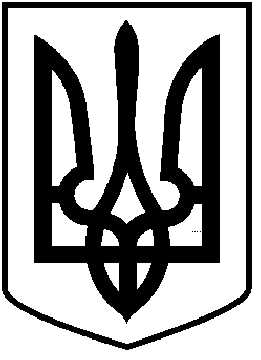       ЧОРТКІВСЬКА  МІСЬКА  РАДА_____________________ СЕСІЯ ВОСЬМОГО СКЛИКАННЯРІШЕННЯ	 ____ січня  2022  року                                                                       № м. ЧортківПро надання дозволу на розроблення проекту землеустрою щодо відведення земельної ділянки у власність в м. Чорткові Тернопільської  області	Розглянувши заяву гр. *** , керуючись ст. 12, 40, 116, 118, 121, 122, 123 Земельного кодексу України, Законом України «Про землеустрій», Законом України про «Про Державний земельний кадастр», ст. 26  Закону України «Про місцеве самоврядування в Україні», міська рада ВИРІШИЛА:1.Надати дозвіл на розроблення проекту землеустрою щодо відведення земельної ділянки у власність.1.1.Гр.***  орієнтовною площею 0,0032 га будівництва індивідуальних гаражів за рахунок земель комунальної власності  Чортківської міської ради   (земельних ділянок запасу, які не надані у власність або користування громадянам чи юридичним особам/ під житловою забудовою одно- і двоповерховою житловою забудовою /) по вул. Галицька в м. Чортків Тернопільської області.1.2.Гр.*** орієнтовною площею 0,0025 га будівництва індивідуальних гаражів за рахунок земель комунальної власності  Чортківської міської ради (земельних ділянок запасу, які не надані у власність або користування громадянам чи юридичним особам/ під житловою забудовою з трьома і більше поверхами   /) по вул. Січинського  в м. Чортків Тернопільської області2. Проект землеустрою щодо відведення земельної ділянки у власність подати для розгляду та затвердження у встановленому законодавством  порядку.3. Копію рішення направити у відділ Держгеокадастру в Чортківському районі та заявнику.4. Контроль за виконанням рішення покласти на постійну комісію міської ради з питань містобудування, земельних відносин та екології. Міський голова                                                                Володимир ШМАТЬКОЗазуляк А.І.Гурин В.М.Дзиндра Я.П.Фаріон М.С.